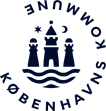 Samtykkeerklæring til udveksling af oplysninger i Aftaleforum og BEKUFor at Socialforvaltningens borgercentre (Borgercenter Børn og Unge samt Borgercenter Handicap) kan vurdere dit/jeres barns behov og give den bedst mulige støtte, er det vigtigt, at vi kan udveksle relevante oplysninger med de fagpersoner, som kender barnet. Det kan for eksempel være barnets skolelærer eller skolepsykolog.Formålet med at udveksle og dele oplysninger er, at opnå en helhedsorienteret viden om dit/jeres barns styrker og udfordringer for dermed at kunne give den bedst mulige støtte til barnet. Dette kan munde ud i støtte efter Serviceloven og/eller Folkeskoleloven.Hvad er aftaleforum og BEKU?Aftaleforum: koordinerende netværksmøde med repræsentanter fra både Socialforvaltningen og sko- len. Efter et møde i Aftaleforum indstilles en beslutning til BEKU.BEKU: BEKU står for Beslutnings- og koordineringsudvalg og består af en kreds af mennesker, heriblandt ledere fra både Socialforvaltningen og Børne- og Ungdomsforvaltningen. Dette udvalg beslutter, hvad dit/ jeres barn skal tilbydes af støtte fra begge forvaltninger.Samtykket gælder:Barnets navn og cpr.nr.Cpr. nummer anvendes til brig for sagsbehandlingen, herunder journaliseringspligt. Jeg/vi giver hermed samtykke til relevante oplysninger må deles iAftaleforumBEKURelevante oplysninger er børnefaglig undersøgelse jf. SEL § 50, handleplan jf. SEL § 140, erklæring fra Børne- og Ungdomspsykiatrisk Center udtalelse fra, indstilling til BEKU [slet/ føj til].Jeg giver samtykke til, at følgende fagpersoner i forbindelse med møder i Aftaleforum [og/ eller] BEKU må drøfte og dermed udveksle relevante oplysninger:Samtykket gælder kun de fagpersoner, hvor der er sat ”flueben”.I forbindelse med ovenstående formål journaliseres relevante oplysninger i Københavns Kommunes it- systemer og arkiveres efter fem år.Hvis du/I ønsker at kommunikere med forvaltningen, så kan Socialforvaltningen træffes her: https://www.kk.dk/institution/borgercenter-b%C3%B8rn-og-unge eller https://www.kk.dk/borger- center-handicapBørne- og Ungdomsforvaltningen kan træffes her - ved sikkerpost se følgende link: https://www.kk.dk/artikel/b%C3%B8rne-og-ungdomsforvaltningenHar begge forældre del i forældremyndigheden, skal begge give samtykke til udveksling af oplysninger.Dato:	ForældremyndighedsindehaverDato:	ForældremyndighedsindehaverUddrag af relevante love:Forordning 2016/679 af 27. april 2016 om beskyttelse af fy- siske personer i forbindelse med behandling af personop- lysninger og om fri udveksling af sådanne oplysninger (Da- tabeskyttelsesforordningen)Artikel 6Lovlig behandling1.Behandling er kun lovlig, hvis og i det omfang mindst ét af følgende forhold gør sig gældende:Den registrerede har givet samtykke til behandling af sine personoplysninger til et eller flere specifikke formål.Behandling er nødvendig af hensyn til opfyldelse af en kontrakt, som den registrerede er part i, eller af hensyn til gennemførelse af foranstaltninger, der træffes på den regi- streredes anmodning forud for indgåelse af en kontrakt.Behandling er nødvendig for at overholde en retlig for- pligtelse, som påhviler den dataansvarlige.Behandling er nødvendig for at beskytte den registrere- des eller en anden fysisk persons vitale interesser.Behandling er nødvendig af hensyn til udførelse af en op- gave i samfundets interesse eller som henhører under of- fentlig myndighedsudøvelse, som den dataansvarlige har fået pålagt.Behandling er nødvendig for, at den dataansvarlige eller en tredjemand kan forfølge en legitim interesse, medmindre den registreredes interesser eller grundlæggende rettighe- der og frihedsrettigheder, der kræver beskyttelse af person- oplysninger, går forud herfor, navnlig hvis den registrerede er et barn.Første afsnit, litra f), gælder ikke for behandling, som offent- lige myndigheder foretager som led i udførelsen af deres opgaver.Artikel 7Betingelser for samtykkeHvis behandling er baseret på samtykke, skal den dataan- svarlige kunne påvise, at den registrerede har givet sam- tykke til behandling af sine personoplysninger.Hvis den registreredes samtykke gives i en skriftlig erklæ- ring, der også vedrører andre forhold, skal en anmodning om samtykke forelægges på en måde, som klart kan skelnes fra de andre forhold, i en letforståelig og lettilgængelig form og i et klart og enkelt sprog. Enhver del af en sådan erklæ- ring, som udgør en overtrædelse af denne forordning, er ikke bindende.Den registrerede har til enhver tid ret til at trække sit sam- tykke tilbage. Tilbagetrækning af samtykke berører ikke lov- ligheden af den behandling, der er baseret på samtykke in- den tilbagetrækningen. Inden der gives samtykke, skal den registrerede oplyses om, at samtykket kan trækkes tilbage. Det skal være lige så let at trække sit samtykke tilbage som at give det.Ved vurdering af, om samtykke er givet frit, tages der størst muligt hensyn til, bl.a. om opfyldelse af en kontrakt, herunder om en tjenesteydelse, er gjort betinget af sam- tykke til behandling af personoplysninger, som ikke er nød- vendig for opfyldelse af denne kontrakt.Artikel 9Behandling af særlige kategorier af personoplysninger1.Behandling af personoplysninger om race eller etnisk op- rindelse, politisk, religiøs eller filosofisk overbevisning eller fagforeningsmæssigt tilhørsforhold samt behandling af ge- netiske data, biometriske data med det formål entydigt at identificere en fysisk person, helbredsoplysninger eller op- lysninger om en fysisk persons seksuelle forhold eller seksu- elle orientering er forbudt.(stk. 4-7 udeladt)Uddrag fra Forvaltningsloven Tavshedspligt§ 27. Den, der virker inden for den offentlige forvaltning, har tavshedspligt, jfr. borgerlig straffelov § 152 og §§ 152 c- 152 f, når en oplysning ved lov eller anden gyldig bestem- melse er betegnet som fortrolig, eller når det i øvrigt er nød- vendigt at hemmeligholde den for at varetage væsentlige hensyn til offentlige eller private interesser, herunder navnlig til:6) enkeltpersoners eller private selskabers eller forenin- gers interesse i at beskytte oplysninger om deres person- lige eller interne, herunder økonomiske, forhold,(dele af stk. 1 og stk. 2-4 udeladt)Videregivelse af oplysninger til en anden forvaltningsmyndig- hed§ 28. For videregivelse af oplysninger om enkeltpersoner (personoplysninger) til en anden forvaltningsmyndighed gæl- der reglerne i § 5, stk. 1-3, §§ 6-8, § 10, § 11, stk. 1, § 38 og§ 40 i lov om behandling af personoplysninger, jf. denne lovs§ 1, stk. 3.Stk. 2. Oplysninger af fortrolig karakter, som ikke er om- fattet af stk. 1, må kun videregives til en anden forvaltnings- myndighed, nården, oplysningen angår, udtrykkeligt har givet sam- tykke,det følger af lov eller bestemmelser fastsat i henhold til lov, at oplysningen skal videregives, ellerdet må antages, at oplysningen vil være af væsentlig betydning for myndighedens virksomhed eller for en af- gørelse, myndigheden skal træffe.Stk. 3. Ved samtykke efter stk. 2, nr. 1, forstås enhver fri- villig, specifik og informeret viljestilkendegivelse, hvorved den, oplysningen angår, indvilger i, at oplysningen videregi- ves.Stk. 4. Et samtykke efter stk. 3 kan tilbagekaldes.Stk. 5. Lokale administrative organer, som ved lov er tillagt en selvstændig kompetence, anses som en selvstændig myn- dighed efter stk. 2.§ 8. For den offentlige forvaltning må der ikke behandles oplysninger om strafbare forhold, væsentlige sociale proble- mer og andre rent private forhold end de i § 7, stk. 1, nævnte, medmindre det er nødvendigt for varetagelsen af myndighe- dens opgaver.Stk. 2. De i stk. 1 nævnte oplysninger må ikke videregives. Videregivelse kan dog ske, hvisden registrerede har givet sit udtrykkelige samtykke til vi- deregivelsen,videregivelsen sker til varetagelse af private eller offentlige interesser, der klart overstiger hensynet til de interesser, der begrunder hemmeligholdelse, herunder hensynet til den, op- lysningen angår,videregivelsen er nødvendig for udførelsen af en myndig- heds virksomhed eller påkrævet for en afgørelse, som myn- digheden skal træffe, ellervideregivelsen er nødvendig for udførelsen af en persons eller virksomheds opgaver for det offentlige.Stk. 3. Forvaltningsmyndigheder, der udfører opgaver inden for det sociale område, må kun videregive de i stk. 1 nævnte oplysninger og de oplysninger, der er nævnt i § 7, stk. 1, hvis betingelserne i stk. 2, nr. 1 eller 2, er opfyldt, eller hvis videregivelsen er et nødvendigt led i sagens behandling eller nødvendig for, at en myndighed kan gennemføre tilsyns- eller kontrolopgaver.(stk. 4-7 udeladt)LærerSkolelederSkolesocialrådgiverPPR-psykolog/Psykolog fra BUF-områdetFritidstilbud/Fritidsklub (navn og tilbud 	)SundhedsplejerskeForanstaltningspersonale (hvis eksternt tilbud)Ungdommens UddannelsesvejledningHospital/lægeKommende/nuværende skoletilbud:Andre: